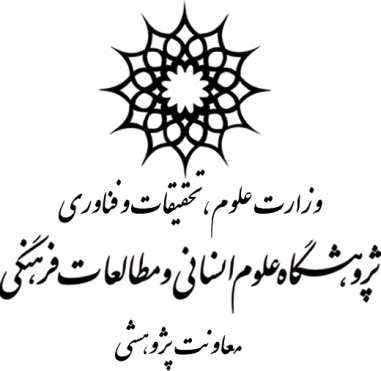 تفاهم نامه های منعقد شدهپژوهشگاه علوم انسانی و مطالعات فرهنگیسالهای 1387 تا 1391ديفموضوع تفاهم نامهنام طرف(های) تفاهموضعیت و وابستگی طرف تفاهموضعیت و وابستگی طرف تفاهمتاریخ انعقاد تفاهم نامهتاریخ انعقاد تفاهم نامهتاریخ انعقاد تفاهم نامهقابلیت اجراديفموضوع تفاهم نامهنام طرف(های) تفاهموضعیت و وابستگی طرف تفاهموضعیت و وابستگی طرف تفاهمروزماهسالقابلیت اجرا1همکاری علمی پژوهشیپژوهشگاه حوزه و دانشگاهداخلیدولتی141213914 سال2encourages between the parties in all academic fields and educational activitieskazan federal universityخارجیدولتی2972012پنج سال3همکاری علمی و پژوهشیموسسه پژوهشی حکمت و فلسفه ایرانداخلیدولتی1081391توافقی4همکاری علمیپژوهشگاه فرهنگ، هنر و ارتباطاتداخلیدولتی25111391دو سال5همکاری علمیاداره کل تشکیلات و آموزش شهرداری تهرانداخلیغیر دولتی24111391پنج سال6همکاری علمیقطب علمی تحقیق در متون حکمی و عرفانیداخلیدولتی221391پنج سال7همکاری علمیموسسه پژوهش و برنامه ریزی آموزش عالیداخلیدولتی321391پنج سال8همکاری علمیمرکز ملی مطالعات جهانی شدنداخلیدولتی2831391پنج سال9همکاری علمی و پژوهشیموسسه فرهنگی و اطلاع رسانی تبیانداخلیدولتی2571391پنج سال10همکاری علمی و پژوهشیپژوهشگاه فرهنگ و اندیشه اسلامیداخلیدولتی2571391سه سال11همکاری علمی و پژوهشیمرکز تحقیقات صداوسیماداخلیدولتی2571391دو سال12استفاده متقابل از تولیدات علمی-پژوهشیدانشگاه تربیت مدرسداخلیدولتی1571391چهار سال13استفاده متقابل از تولیدات علمی-پژوهشیدانشگاه امام صادق(ع)داخلیدولتی2571391چهار سال14استفاده متقابل از تولیدات علمی-پژوهشیدانشگاه اصفهانداخلیدولتی281391چهار سال15همکاری علمیمجمع عالی حکمت اسلامیداخلیدولتی11101391پنج سال16همکاری پژوهشی و فرهنگیمرکز زبان و ادب فارسی- علیگرداخلیدولتی2011ده سال17همکاری و مشارکت در زمینه طراحی و اجرای طرحهای پژوهشیموزه ملی ایرانداخلیدولتی9111390پنج سال18پذیرش خانم مینا حفیظی بعنوان دانشجوفرهنگستان زبان و ادب فارسی داخلیدولتی2012139019همکاری علمیکتابخانه موزه و مرکز اسناد مجلس شورای اسلامیداخلیدولتی1671390پنج سال20همکاری علمیمدرسه اسلامی هنر قمداخلیدولتی1391390پنج سال21همکاری علمیپژوهشکده امور اقتصادی تهرانداخلیدولتی1781390پنج سال22همکاری و مشارکت طرفین در برنامه ها و پروژه های علمیسازمان اسناد و کتابخانه ملیداخلیدولتی24111390دو سال23همکاری و مشارکت علمی و پژوهشیموسسه کتابخانه و موزه ملی ملک(آستان قدس رضوی)داخلیدولتی21101390دو سال24همکاری علمی و پژوهشیموسسه مطالعات تاريخ معاصر ايرانداخلیدولتی2111390سه سال25همکاری علمیوزارت علوم و تحقيقات و فناوريداخلیدولتی1411390نه ماه26همکاری علمیپژوهشكده مطالعات راهبردي- تهرانداخلیدولتی3051390پنج سال27انتشار فصلنامه علمی ترویجیانجمن ايراني تاريخداخلیغیر دولتی951390سه سال28انتشار فصلنامه علمی پژوهشیدانشگاه پيام نورداخلیدولتی3061390دو سال29انتشار فصلنامه علمی پژوهشیدانشگاه پيام نورداخلیدولتی3061390دو سال30همکاری علمیمعاونت اجتماعی ناجاداخلیدولتی27121390سه سال31انتشار فصلنامه علمی پژوهشیدانشگاه پيام نورداخلیدولتی3061390دو سال32همکاری علمی و پژوهشیمركز تحقيقات كامپيوتري علوم اسلاميداخلیدولتی251390یکسال33همکاری علمی و پژوهشیاداره کل پیشگیری های فرهنگی و اجتماعی قوه قضاییهداخلیدولتی18121389دو سال34همکاری علمی و پژوهشیپژوهشکده علوم وحیانیداخلیدولتی1389دو سال35انتشار نشریه علمی پژوهشیپژوهشکده فرهنگ اسلام و ایران دانشگاه کرمانداخلیدولتی61389سه سال36همکاری علمیپژوهشگاه حوزه و دانشگاهداخلیدولتی301138937همکاری علمیمعاونت اجتماعی شهرداری تهرانداخلیدولتی233138938همکاری پژوهشیانتشارات دانشگاه تهرانداخلیدولتی371389هفت ماه39همکاری علمی پژوهشیانجمن ایرانی تاریخداخلیدولتی1081389سه سال40همکاری علمی پژوهشیپژوهشگاه فرهنگ، هنر و ارتباطاتداخلیدولتی991389دو سال41انتشار فصلنامه علمی پژوهشیدانشگاه فردوسی مشهدداخلیدولتی15101389سه سال42انتشار فصلنامه علمی پژوهشیدانشگاه ارومیهداخلیدولتی13101389سه سال43انتشار فصلنامه علمی پژوهشیدانشگاه بین المللی امام خمینیداخلیدولتی1101389سه سال44انتشار فصلنامه علمی پژوهشیدانشگاه لرستانداخلیدولتی2391389سه سالانتشار فصلنامه علمی پژوهشیدانشگاه اصفهانداخلیدولتی15101389سه سال46همکاری علمیشبکه نشر مجلات علمی کشورداخلیدولتی17111389دو سال47همکاری علمی و پژوهشیحوزه معاونت آموزشی وزارت علومداخلیدولتی11121388یکسال48همکاری علمی و پژوهشیدانشگاه علوم پزشکی اصفهانداخلیدولتی20111387دو سال49همکاری علمی و پژوهشیمرکز تحقیقات استراتژیکداخلیدولتی2471387دو سال50همکاری علمی و پژوهشیسازمان تحقیقات و مطالعات ناجاداخلیدولتی-51همکاری علمی- فرهنگیانجمن علمی فلسفه دین ایرانداخلیدولتی-52همکاری علمی و پژوهشیدانشگاه  تربیت مدرسداخلیدولتی-پنج سال